Дошкольное  образовательное  учреждение  муниципальный  детский сад №7 «Родничок» города  Жирновска  Волгоградской  областиСценарий мероприятия  в первой младшей группе«Кто в гости пришёл?»Воспитатель: Чумаченко М.Р.2015 годГ. ЖирновскЦель: побуждать интерес к малым формам устного народного творчества.Задачи: Обучающие - Сформировать навыки сотрудничества;-Способствовать эмоциональному восприятию;
-Закрепить содержание знакомых потешек и стихов.Развивающие- Развивать речь детей, чувство ритма, ловкость, двигательную активность, памятьВоспитательные-Воспитывать доброту и отзывчивость;-Вызвать чувство радости.Материал: игрушки  медведя, зайца, кошки, куклы, лошади, колокольчик ширма.Ход мероприятия:Воспитатель.
Слушай, маленький народ,
Собираемся на сход!
Вы ко мне все подходите,
И туда все посмотрите !
На зеленом, на пригорке
Стоит красивый теремок.
В теремке живут игрушки.
Они в гости к нам идут
И играть нас очень ждут.
(Звенит колокольчик)
На ширме появляется зайчик.
Зайчик. Я зайчик, зайчик, зайчик
Скачу, скачу. Скачу.
Я солнечный и значит, скачу куда хочу.Воспитатель. А вы, ребята. Знаете стихотворение о зайке?
Дети. Зайку бросила хозяйка.
Под дождем остался зайка.
Со скамейки слезть не смог, 
Весь до ниточки промок.
Воспитатель: что любит зайчик кушать?
Дети: Капусту, морковку.Воспитатель: Давайте покажем, как мы умеем рубить капусту.
Дети: «мы капусту рубим, мы капусту трем,
Мы капусту солим, мы капусту жмем!»
Воспитатель: выходите дети с зайкой поиграть.
Подвижная игра «Зайка серенький сидит»
(звенит колокольчик и на ширме появляется лошадка)
Воспитатель: кто пришел к нам в гости?
Дети: лошадка.Воспитатель: как цокает лошадка? (дети показывают)Ребята, а лошадка просит рассказать ей стихотворение про лошадку. Давайте расскажем ей стихотворение.
Дети: Я люблю свою лошадку,
Причешу ей шерстку гладко.
Гребешком приглажу хвостик,
И верхом поеду в гости.Воспитатель: А теперь, давайте, поскачем все по залу, как лошадка..Звенит колокольчикВоспитатель: Слышите, нас опять колокольчик к домику зовет
( на ширме появляется медвежонок.)
Воспитатель: вот и мишка идет. Он шишку несёт и плачет А давайте мы ему стишок про него расскажем, может он перестанет тогда плакать.Дети: мишка косолапый по лесу идет, 
Шишки собирает, песенки поет.
Вдруг упала шишка, прямо мишке в лоб!
Мишка рассердился, и ногою - топ!Воспитатель Покажите, дети, как ходят медведи? 
Звенит колокольчик и на ширме появляется кошка и мяукает.Воспитатель: Ребята, скорее все к домику. Кто же нас к себе зовет. Кто это?
Дети: Кошка.Воспитатель: Наверное наша кошечка хочет есть.А что любит кошка? (ответы детей)Воспитатель:А давайте покормим нашу кошечку молоком. Покажите нашей гостье, как мы умеем это делать.Дети: Принесли котенка в дом,Дали блюдце с молоком,Он лакал из блюдца быстроСвоим красным язычком.Котик лапкой умывался,Вымыл носик- так старался,Когти поточил об стул,Потянулся и уснул..Звенит колокольчикВоспитатель: Слышите, нас опять колокольчик к домику зовет.(появляется кукла и плачет)Воспитатель. Ой, ребята, кажется, я знаю кто это и почему она плачет. Давайте скорее ей расскажем стихотворение про Таню, и тогда она перестанет плакать. Дети: Наша Таня громко плачет,
Уронила в речку мячик.
Тише, Танечка, не плачь,
Не утонет в речке мяч.
Воспитатель: Ну а чтобы Таня совсем  успокоилась, мы покажем ей игру.Дети: Ручками мы хлоп, хлоп.
Ножками мы топ, топ.
Глазками мы миг, миг.
Плечиками чик, чик.Кукла Ребята, спасибо вам за такую чудесную игру и стихотворение, вот вам гостинцы за такой чудесный праздник от меня и моих друзей- зайки, мишки, лошадки и кошечкиВоспитатель: Все мы дружно наигрались 
И домой идти собрались. И наши гости -игрушки пойдут вместе с нами в группу.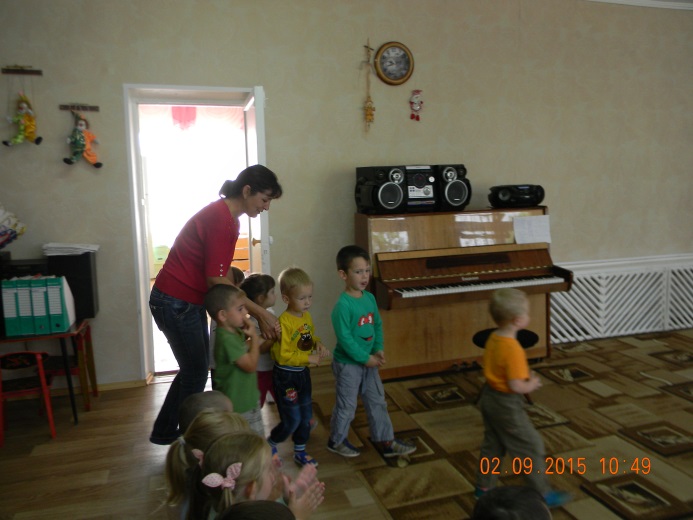 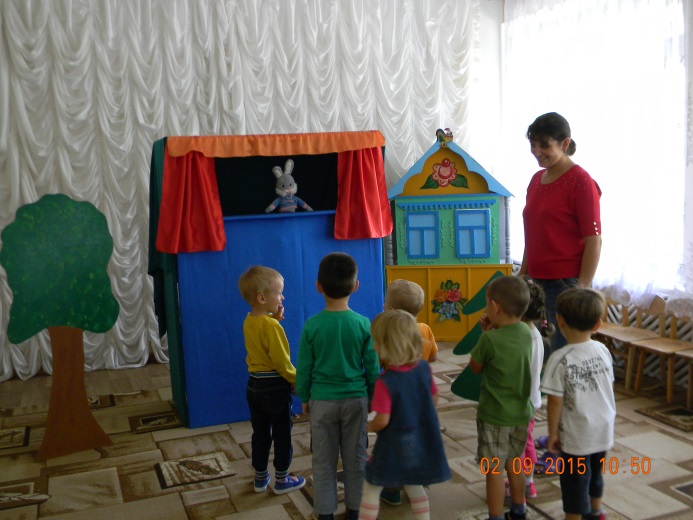 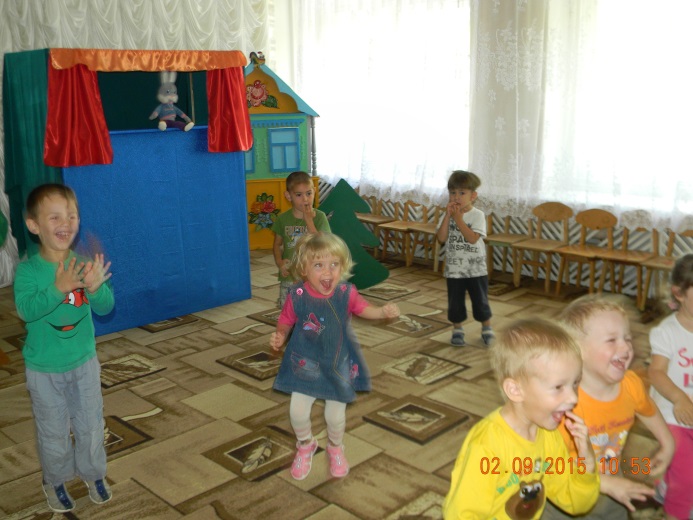 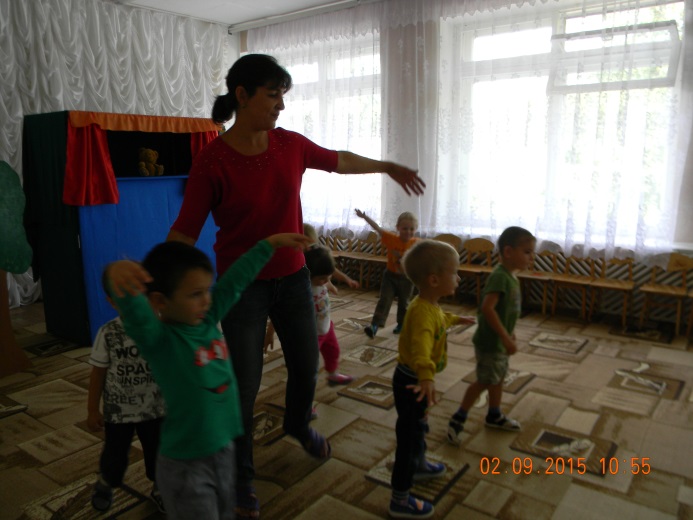 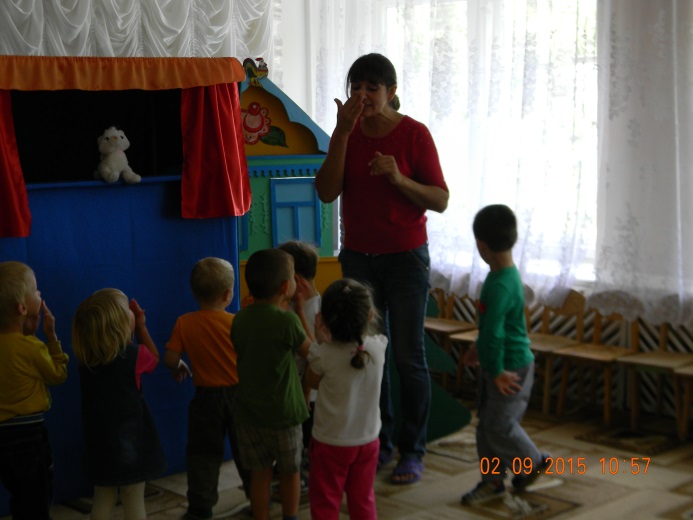 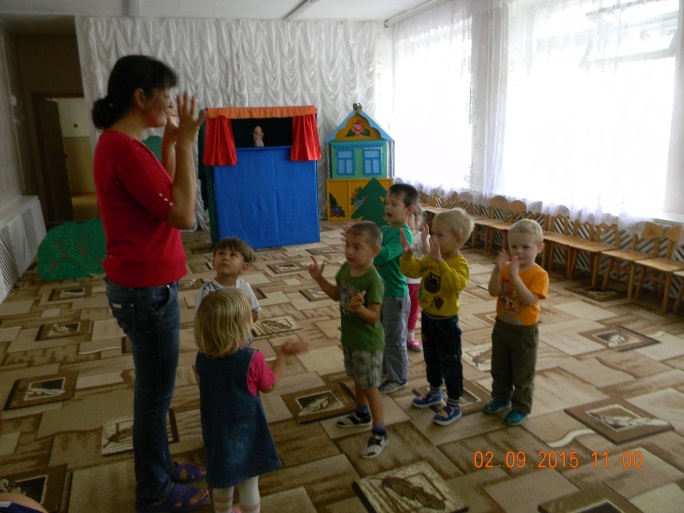 